MERCREDIS ANIMES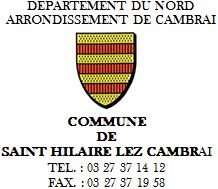 Les inscriptions se font par période. Le paiement doit être effectué impérativement durant la première semaine de la période en Mairie (espèces ou chèques à l’ordre  de : Mairie de St Hilaire – Régie recette)Nom et Prénom de l’Adolescent : ……………………………………………………………………..Téléphone des Parents : ………………………………………. Je reconnais avoir complété la fiche individuelle de renseignements.Nom/Prénom et Signature du représentant légal………………………………………………….PREMIERE PERIODEPREMIERE PERIODEPREMIERE PERIODEPREMIERE PERIODEPREMIERE PERIODEPREMIERE PERIODEPREMIERE PERIODEPREMIERE PERIODEPREMIERE PERIODEPREMIERE PERIODEPREMIERE PERIODESEPTEMBRESEPTEMBRESEPTEMBRESEPTEMBRESEPTEMBRESEPTEMBREOCTOBREOCTOBREOCTOBREOCTOBREOCTOBREMERCREDI05121926031017DEUXIEME PERIODEDEUXIEME PERIODEDEUXIEME PERIODEDEUXIEME PERIODEDEUXIEME PERIODEDEUXIEME PERIODEDEUXIEME PERIODEDEUXIEME PERIODEDEUXIEME PERIODEDEUXIEME PERIODEDEUXIEME PERIODENOVEMBRENOVEMBRENOVEMBRENOVEMBRENOVEMBRENOVEMBREDECEMBREDECEMBREDECEMBREDECEMBREDECEMBREMERCREDI07142128051219TROISIEME PERIODETROISIEME PERIODETROISIEME PERIODETROISIEME PERIODETROISIEME PERIODETROISIEME PERIODETROISIEME PERIODETROISIEME PERIODETROISIEME PERIODEJANVIERJANVIERJANVIERJANVIERJANVIERJANVIERFEVRIERFEVRIERFEVRIERMERCREDI0916233006QUATRIEME PERIODEQUATRIEME PERIODEQUATRIEME PERIODEQUATRIEME PERIODEQUATRIEME PERIODEQUATRIEME PERIODEQUATRIEME PERIODEQUATRIEME PERIODEQUATRIEME PERIODEQUATRIEME PERIODEQUATRIEME PERIODEFEVRIERFEVRIERFEVRIERFEVRIERMARSMARSMARSMARSAVRILAVRILAVRILMERCREDI271313202713CINQUIEME PERIODECINQUIEME PERIODECINQUIEME PERIODECINQUIEME PERIODECINQUIEME PERIODECINQUIEME PERIODECINQUIEME PERIODECINQUIEME PERIODECINQUIEME PERIODECINQUIEME PERIODECINQUIEME PERIODECINQUIEME PERIODECINQUIEME PERIODECINQUIEME PERIODECINQUIEME PERIODEAVRILAVRILAVRILAVRILAVRILMAIMAIMAIMAIMAIMAIMAIMERCREDI241515152222222929JUINJUINJUINJUINJUINJUINJUINJUINJUINJUILLETJUILLETJUILLETJUILLETJUILLETJUILLETMERCREDI0505121212191926262603